The Operator and the Customer hereby enter into a new Subscriber Contract on the basis of which the Operator will provide to the Customer basic and additional electronic communications services and related services (jointly the “Services”) in the scope on which the Parties will agree; the Customer undertakes to pay the agreed price for such Services in a due and timely manner.Precontractual information regarding the individual Services is available at www.t-mobile.cz/ke-stazeni; if you have a statutory right to such information, it is important that you download it for documentation purposes, for future reference, and reproduction in an unaltered form. Precontractual information consists of the Terms and Conditions of the individual Services and the Summary of the Contract (hereinafter jointly referred to as “Precontractual Information”).	The Operator and the Customer have agreed that the Subscriber Contract is concluded for a fixed term of 24 months. 	The Operator and the Customer have agreed that the Subscriber Contract is concluded for an indefinite term.On the Service Activation Date, the Contract becomes effective and the agreed term starts to run. However, if the law requires the fulfilment of another condition for the Contract to become effective, the Contract becomes effective on the date on which the Service is active and the condition required by law has been fulfilled; e.g., if the Operator sends the Summary after the Contract is made, then provided that you concluded the Contract as a consumer, the first use of the agreed Service after the sending of the Summary is deemed as confirmation of consent.The following documents form the content and inseparable parts of the Subscriber Contract (the “Documents”):Precontractual information if you have a statutory right to such informationThe terms and conditions specified on this form, including the terms and conditions stipulated in the Set-up of Services section of this form;General Terms and Conditions of T-Mobile Czech Republic a.s. in force (the “General Terms and Conditions”);Terms and Conditions for Processing of Subscriber´s Personal, Identification, Traffic and Location Data in force;The Price List of Services in force;Other terms and conditions:The terms and conditions applicable to the selected tariff plan and other selected Services; Number Porting Terms and Conditions; T-Mobile M-Payment Service Terms and Conditions; T-Mobile Payment Services Terms and Conditions;Rules for the Purchase of Devices in Instalments.The priority of the Documents is governed by Article 2.2 of the General Terms and Conditions and not by the order in which they are listed above. All terms and conditions are available at www.t-mobile.cz/novyzakaznik.By signing the Subscriber Contract, the Customer confirms that he/she is familiar with all these documents and that he/she agrees with them without reservations. The Operator points out to the Customer that certain Documents contain provisions that could be considered surprising. Such provisions are always marked in the Documents (particularly in the form of underlining). The Customer confirms that he/she has carefully read these provisions and that he/she agrees with them without reservations. The Customer undertakes to read the terms and conditions of all Services that he/she will activate during the term of the Subscriber Contract; the terms and conditions applicable to the activated Services will become an integral part of this Subscriber Contract upon the activation of the particular Service. Operator informed that the Subscriber will find the Subscriber's Verification Code in My Contract in My T-Mobile.The Operator will charge the prices of the Services provided to the Customer in accordance with the Price List of Services in force, and the Customer is obliged to pay the Statements of Services in a due and timely manner. The Operator points out to the Customer that if the Customer fails to pay a Statement of Services in a due and timely manner, the Operator may claim the costs of collection from the Customer. The Customer and the Operator have further agreed on a contractual penalty pursuant to Article 6.1 of the General Terms and Conditions. If the Subscriber Contract is terminated prior to the expiry of its originally agreed term for a reason other than a delay in the payment of pecuniary debts, the Customer is obliged to pay a financial compensation – a payment the amount of which equals to the costs associated with the terminal telecommunications device that was provided to the Customer under special terms.The Customer is obliged to pay the contractual penalties and financial compensation charged to him/her in a due and timely manner, within the maturity period specified in the respective Statement of Services.________________________________________________________________________________________Data processing for direct marketing purposes based on a legitimate interest of T-Mobile:Based on direct marketing, we can send you, as our customer, offers of our products and services. We simply want to inform you about what´s new and about any interesting services in the pipeline. If you are interested in receiving such news from us, you can also choose the form in which you want to receive this information. It's up to you if you want us to call, send you an e-mail or an SMS. SMS/MMS/smart message E-MAIL 
 VOICE CALLS I agree that T-Mobile may obtain information on my credit standing to assess the application for the entry into this Agreement from the positive database of the SOLUS association (www.solus.cz) of which T-Mobile is a member.The Customer and the Operator enter into a contract of purchase of terminal device/s IMEI      , type      , (the “Device”) under special terms that are granted to the Customer in relation to the entry into this Subscriber Contract. The Customer and the Operator have agreed that the purchase price of the Device will be paid in the form of regular monthly instalments in accordance with the Rules for the Purchase of Devices in Instalments and with the following instalment scheme:The maturity of the monthly instalments is governed by the maturity dates of the individual Statements of Services.Upon the failure to pay the respective instalment when it falls due or upon the commencement of insolvency proceedings against the Customer pursuant to Act No. 182/2006 Coll. or upon the termination of the Subscriber Contract before the expiry of the term for which it was entered into, on the basis of a notice of termination filed by the Customer, all unpaid instalments become due and payable.The Customer and the Operator have agreed that the Operator will provide a discount on terminal device IMEI      , type      , to the Customer. The discount shall be conditioned on adherence to the agreed term of this Customer Agreement (i.e. the term of the Subscriber Contract should continue until the date on which the agreed fixed term of the Subscriber Contract expires; 
hereinafter also referred to as the “Fixed Term Expiry Date”) and, furthermore, also on the use of Services with 
a plan with a minimum flat monthly rate in the amount of the basic price-list price of the plan flat rate specified below (hereinafter referred to as “Conditional Discount”). Should the term of the Subscriber Contract will not continue until the Fixed Term Expiry Date (due to its premature termination by the Prospective Customer or by the Operator) or should insolvency proceedings be lodged against the Prospective Customer pursuant to Act No. 182/2006 Coll., or the Prospective Customer starts using the advantages arising from the Important Customer Agreement or the General Agreement, or the Prospective Customer changes its plan to a plan with a flat monthly rate lower than the basic price-list price specified below, the Prospective Customer shall return the Conditional Discount to the Operator in a proportionate amount, calculated using the following formula: (the amount of the Conditional Discount/731) * the difference between the number of days elapsed between the Fixed Term Expiry Date and the actual termination date of the Subscriber Contract. The Operator will issue a debit note to the Customer in respect of the proportionate amount of the Conditional Discount, which is payable within fourteen (14) days from the issue date.The Interested Party has the right to withdraw from the Subscription Contract/ if it is in the position of a consumer or a natural person undertaking a business, and to do so within a time limit of 14 days following the day after the date of delivery of information regarding the conclusion of the Subscription Contract to the T-Box. Withdrawal is possible at the address of the sales representative stated in this form (address of the sales point). If the address of the sales point is not stated, withdrawal is possible at any T-Mobile sales outlet or at the following address: PJ Expedis, spol. s r.o., Logistické centrum T-Mobile (P3 Hala I), Vlastibořská 2789/2, 193 00 Praha 9, or at the address of the registered office of the company T-Mobile Czech Republic a.s., Tomíčkova 2144/1, 148 00 Praha 4. The Interested Party hereby explicitly asks the Operator to start performing their obligations before the end of the specified withdrawal period.The Customer and the Operator have agreed that the Operator will send information about the conclusion and any alterations of the Subscriber Contract to the Customer to the T-Box that is accessible via the Customer´s account on the My T-Mobile portal (the “T-Box”). Until the activation of the customer account on the My T-Mobile portal, the Customer will find information about the Subscriber Contract in the temporary T-Box at www.t-mobile.cz/t-box, after entering the number of the Subscriber Contract (which is stated at the head of this form), the number of the Customer´s identity document stated on this Subscriber Contract and the country which issued this document. Date      1 Minimal monthly pay of tariff is calculated from the full pricelist prices of voice + data parts of tariffs specified in the valid Price List of Services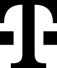 SUBSCRIBER CONTRACT 
SUBSCRIBER CONTRACT 
SUBSCRIBER CONTRACT 
Customer Centre800 73 73 73, info@t-mobile.czwww.t-mobile.cz/kontaktCUSTOMER CONTRACT	     		SUBSCRIBER CONTRACT	     PHONE NUMBER	     OPERATORT-Mobile Czech Republic a.s.Tomíčkova 2144/1, 148 00 Prague 4Company reg. no. 649 49 681, tax reg. no. CZ64949681Registered in the Commercial Register administered by the Municipal Court in Prague, Section B, File 3787Point of sale code	     Vendor, code	     Point of sale address	     Contact person	     Phone number	     E-mail	     CUSTOMERName, surname, title	     Street	     Postal code, city	     Birth id. no./date of birth	     1st document – number, validity	     2nd document – number, validity	     RepresentativeName, surname, title	     Street	     Postal code, city		     Date of birth	     Document – number, validity      Total price of the Device CZK      Down-payment (the first instalment paid upon the acceptance of the Device)CZK      Balance to be paid CZK      Monthly instalment CZK      Remaining number of monthly instalments Basic price of the terminal deviceCZK      Conditional DiscountCZK      Price of the terminal device following the application of the discountCZK      Minimal monthly pay of tariff 1CZK      CUSTOMEROPERATOR/BUSINESS AGENTSERVICE SET-UPSERVICE SET-UPSERVICE SET-UPCustomer Centre800 73 73 73www.t-mobile.cz/kontaktPhone number	     SIM card number	     SIM card type	     TARIFF PLANTariff plan	      Your choice	Roaming tariff plan		T-Mobile Roaming Start	SERVICES AND OTHER SETTINGS	Mobile Internet	     	Shared Internet	Student	User younger than 18			User´s birth id. no.      	Data roaming limit	Blocking Audiotex and premium SMS	Blocking DMS and SMS payment	Blocking M-payment	Basic offer of services	It is not possible to use roaming and other servicesBILLING AND PAYMENT OF SERVICESStatement of Services	Itemized List of Calls	Payment method	Billing period	     Limit	CZK      Customer´s bank	     Account no./bank code	     /     Deposit on services	CZK      Other deposits	CZK      MAILING ADDRESSName and surname		     Street			     Postal code, city		     CONTACT DETAILS OF THE PERSON RESPONSIBLEPerson resp. – full name	     Contact phone number	     Contact e-mail address	     CONSENT TO PERSONAL DATA PROCESSING I Consent to the processing of operational and location data for T-Mobile marketing purposes.We will let you know the moment we have something that specially fits your preferences. Based on this consent, we will be able to offer you a product or service according to your needs and requirements. These are, for example, offers of bonus credit or discounted calls and internet browsing, depending on how and where you use the services. This is always only with respect to our service portfolio. I consent to third-party marketing.If you wish to receive offers not only from us, but also those from our partners, then based on this consent, we will let you know as soon as something comes up that might be useful to you. I agree to the processing of operational and location data for marketing purposes of third parties. The offer products and services of our business partners according to how and where you use ours, in order to tailor the offer. Your personal data remains with us, we do not pass it on is a business partner whose offer we mediate to you.Information: You can request Data processing for the above purposes to be terminated at any time (you can object to processing based on legitimate interest). T-Mobile will comply with such a request without unnecessary delay. For additional information on the processing of your Data and your rights, please visit the Personal Data Processing Policy in the Privacy Protection section at www.t-mobile.cz. Your rights can be exercised and granted consents can be easily changed in My T-Mobile.NOTE